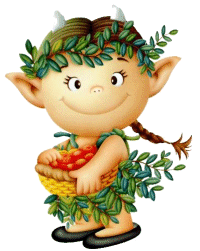 JÍDELNÍČEK MŠ TUŘANY 8. 7. – 12. 7. 2019                      Svačina: chléb, máslo, šunka, zelenina, čaj, mléko (1a,1b,1c,6,7) Pondělí         Polévka: kuřecí vývar s rýží a hráškem (1a)   8. 7.             Hl. jídlo: bramborové šišky s mákem a strouhankou (1a,3)                        Svačina: chléb, pomazánkové máslo, ovoce, mléko, čaj (1a,7)……………………………………………………………………………………………………………………………………………                   Svačina: kukuřičná kaše, ovoce, mléko, čaj (1a,7) Úterý          Polévka:  špenátová s vejci (1a,3)   9. 7.          Hl. jídlo: okoun na másle, brambory, zeleninový salát (1a,4,7)                      Svačina: rohlík, máslo, zelenina, mléko, čaj (1a,1b,7)……………………………………………………………………………………………………………………………………………                    Svačina: toustový chléb, pomazánka z červené řepy, zelenina, čaj (1a,7) Středa        Polévka: bramborová (1a,7,9)  10. 7.           Hl. jídlo: italské lasagne (1a,7,9,10)                      Svačina: chléb, máslo, džem, ovoce, mléko, čaj (1a,7)   ……………………………………………………………………………………………………………………………………………                      Svačina: puding, piškoty, ovoce, čaj, mléko (1a,7)Čtvrtek         Polévka: květáková s vejci (1a,3)  11. 7.           Hl. jídlo: zapečené brambory s vepřovým masem, zelenina (1a,3,7)                       Svačina: houska, máslo, uzený sýr, zelenina, mléko, čaj (1a,1b,7)……………………………………………………………………………………………………………………………………………                     Svačina: lámankový chléb, máslo, vařené vejce, zelenina, čaj (1a,1b,1c,3,6,7)Pátek          Polévka: čočková (1a) 12. 7.           Hl. jídlo: hovězí maso na žampionech, rýže (1a)                     Svačina: rohlík, tavený sýr, ovoce, čaj, mléko (1a,1b,7)……………………………………………………………………………………………………………………………………………Obsahuje alergeny: viz pokrmZměna jídelníčku vyhrazena!Přejeme dobrou chuť!Strava je určena k okamžité spotřebě!